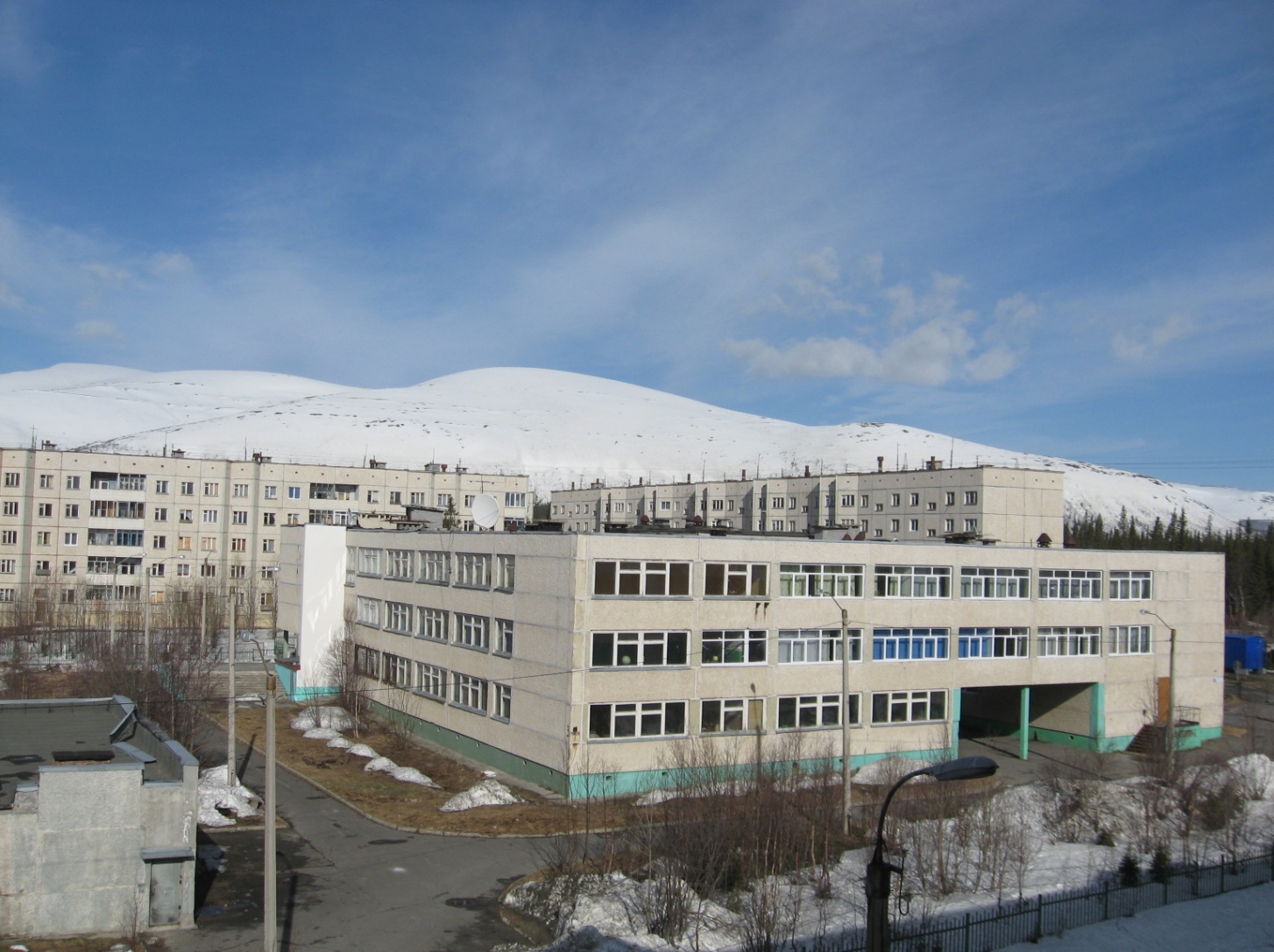 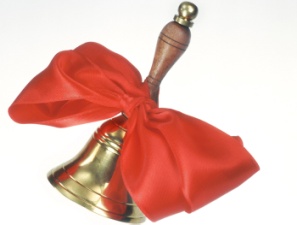 Родная школа, «До свидания»  Хочу сказать тебе сегодня.Настало время расставанья,А на душе тепло, спокойно и немножко больно.Друзья мои – вы все мои друзья,Вы столько лет со мною все делили.Я вместе с вами повзрослел и понял «что такое – я»И оперился и расправил крылья.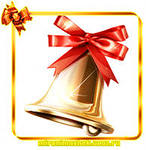 Но прежде чем отправиться в полетЯ обращаюсь к остающимся собратьям:«Цените все, что школа вам дает,Стремитесь вверх и добивайтесь счастья»!(Мысли выпускника, подслушанные и озвученные директором школы Чесноковым И.А.)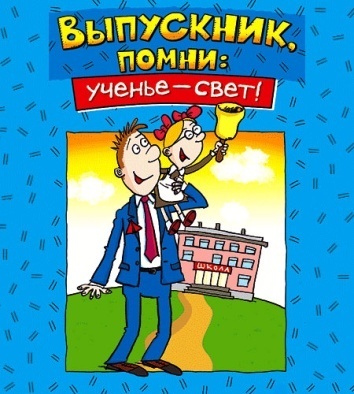 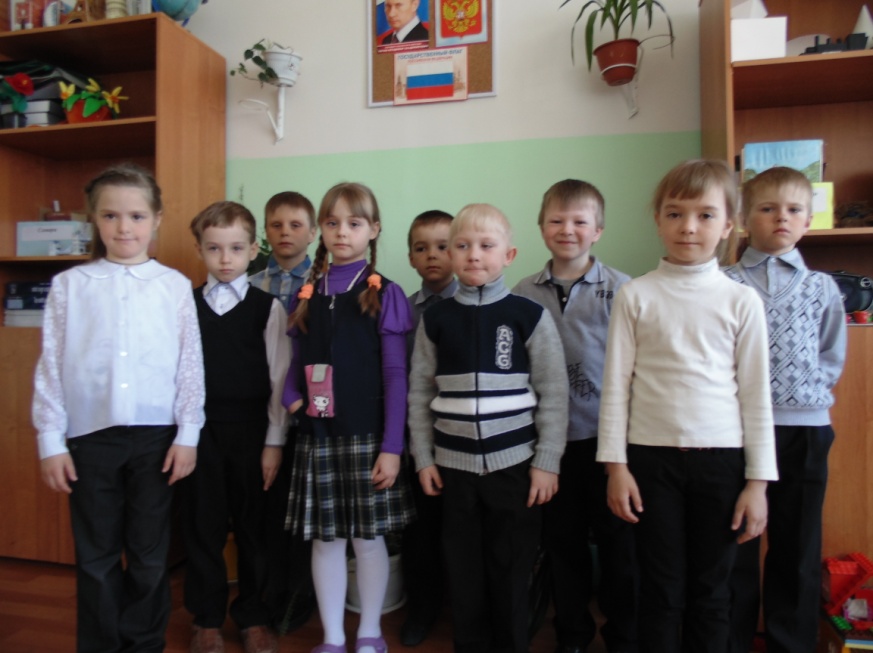 Поздравления выпускникам 9 класса от первоклассников- Ребята! Впереди вас ждут нелегкие испытания! Желаю вам набраться сил, терпения и достойно сдать экзамены! Удачи! Ни пуха, ни пера!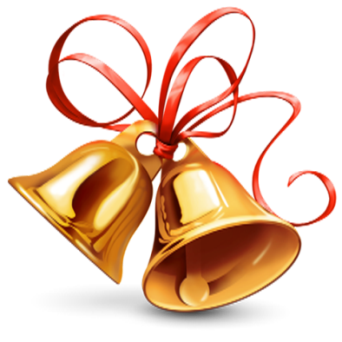 Н.А. РомановаЛюбимый мой девятый класс! Я поздравляю вас сейчас-с тем, что вы уж не детвора, с тем, что взрослеть пришла вам пора: пора все с ходу понимать, пора решения принимать ....пора!!! И пусть десятый класс ни капли не изменит вас...Посмотрите вот - ваш класс! полюбуйтесь-ка на нас ! Ксюша, Дима, Женя,Толик, Филя и Настюша...а ещё есть в нашем классе  девочка Алена...после школы не сидят, быстро в секцию бегут..кто-то ходит на танцы, кто- то поёт в хоре..ну а я занимаюсь шахматами в школе...слышен звонкий смех из класса, добрый голос учителя..не даёт скучать весь день Елена Николаевна. На уроки приходим мы получать знания, развивать  логику, волю, речь, внимание. Нам учиться не лень - ходим в школу  каждый день! Будем знания копить, чтоб в институт нам поступить!!! все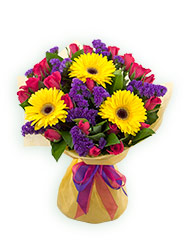  Савицкая Аэлита, выпуск 2013г. От родителейСовсем маленькими наши дети 9 лет назад переступили порог  школы. Школьные годы пролетели как одно мгновение. И вот они уже выпускники 9 класса. Мы, родители, хотим выразить благодарность всем педагогам и обслуживающему персоналу за ваше терпение, внимание и заботу. Спасибо учителям за знания, которые они вложили в наших детей. Мы верим, что эти знания помогут им пробивать себе дорогу в жизнь. Особое спасибо мы говорим нашему классному руководителю Певцовой Е.Н. за ее выдержку, выносливость, понимание!В дальнейшем мы желаем  коллективу всех благ, а школе – процветания!С уважением родители 9 класса (Кухарчик Оксана Владимировна) Цветы, линейка, двор, звонок –
Слышны повсюду трели,
Но он зовет не на урок,
В последний день весенний.

Ребята, счастья на пути
Вам от души желаю,
Друзей хороших обрести,
И жить, беды не зная!

Пора прощаться навсегда –
Вас не забудет школа!И пусть звучит через года,
Напутственное слово!С добром в душе старайтесь жить,Обиду долго не хранить,Не предавать друзей своих,Ведь трудно в жизни нам без них.Любовь пусть в сердце не остынет,Пускай удача не покинет,И чуждою жестокость станет,А птица счастья не обманет!           С поздравлением Лариса Леонидовна КазанцеваВыпускники 9 класса 2014 года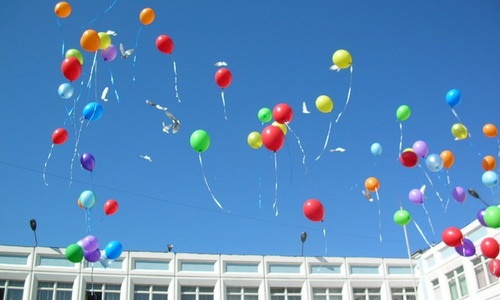 «Я – через 10 лет»Я закончу институт. Найду хорошую работу. Выйду замуж. Рожу детей.  Буду открывать бизнес. Заведу собаку. Куплю машину ВМW. Куплю квартиру в центре Москвы Ешина Алена ДмитриевнаХочу быть бизнесменом. Буду иметь несколько особняков, два джипа, гараж. ЖенюсьТопоров МаксимЗакончу медицинский факультет ПетрГУ. Устроюсь на работу. Заведу мужа (только не блондина, и с карими глазами). У меня будет  двое детей (мальчик и девочка). И мы будем жить долго и счастливо. Ах, да, забыла! Куплю себе Aston Martin!Кухарчик АнастасияЧерез 10 лет окончу университет и приду из армии. Буду работать и женюсь на девушке. Планирую завести детей, купить животное, недвижимость, машину и дачу. Может быть, через 10 лет я буду вспоминать школу, и директора, и классного руководителя. В итоге, у меня будет все хорошоСолтыс ДмитрийЯ через 10 лет планирую создать свою карьеру по бизнесу. Потом стану спецназовцем. Заведу жену и создам семью. Куплю себе машины: 2 гоночные, 2 гелика, 4 мазды и 2 лимузина. И самый большой двухэтажный гаражБадак ФилиппМеня зовут Ксения Евгеньевна, мне 25 лет. Работаю в Московском дворце культуры хореографом, мотаюсь по кастингам, снимаюсь в кино. Уже вышла замуж. Думаю в 27 лет родить ребенка, хочу девочку и мальчика. Сначала я училась в Коашвинской школе, получила аттестат и поехала в Петрозаводск учиться на хореографа. Училась 3 года 10 месяцев, потом поехала в Москву поступать во ВГИК  и поступила, отучилась 4 года. Ну и стала работать, нашла мужа. И у меня теперь все хорошоКикас КсенияЧерез 10 лет я буду работать военным в какой-нибудь воинской части. Может быть, уже будет семья! Ну, а жить я хочу в Санкт- Петербурге. Машина мне нужна  Mercedes GelandewagenЧехута ЕвгенийЧерез 2 года окончу 11 классов. Поеду учиться на ветеринара  в Питер и куплю там квартиру. К 24 годам обзаведусь семьей. И где-то к 25 годам сдам на права, попутешествую по Европе. Куплю  машину к 26 годам – это ВМWПолитыкина КсенияЯ, Демченко Анатолий, планирую стать егерем, но планы могут поменяться. Если я встречу свою любовь, то егерем работать не буду – заведу ребенка и буду о нем заботиться, возможно, не одного - в общем, жизнь покажет. Так сказать, я не знаю, что будет через 10 лет, вот как будет 25 – так и скажуЧто со мной будет через 10 лет? Честно говоря, я даже себе представить не могу. После 9 класса я собираюсь поступать в медицинский, но больше всего я хочу стать учительницей начальных классов. Это желание у меня возникло в день самоуправления, 4 октября, когда я проводила уроки в 1 классе. Я предполагаю, что после того, как я окончу медицинский, я поступлю в Мурманск  в педагогический. Когда отучусь, то пойду работать учительницей, было бы хорошо, если бы я работала в нашей школе. Очень хочу сдать на права и купить себе машину ВМW. Когда устроюсь на работу, то потом можно будет  заводить семьюДогаткина КсенияВыпускникам от первой учительницыДорогие мои ученики!Вот незаметно пролетели школьные годы, как ни грустно, но пришло время с вами расставаться.Последний звонок – это радостный, но в тоже время волнительный и грустный  момент в вашей жизни.Радостный, потому что вы стоите на пороге взрослой жизни.Грустный, вы прощаетесь с родной школой, учителями, школьным детством. Я вспоминаю вас маленькими, шаловливыми, задорными, хорошенькими девчонками и мальчишками, которые пришли ко мне в 1класс.Мы встретились с вами – был первый звонок,Листвы разноцветье и первый урок.Глазенки блестели, вверх руки тянулись,Я вам, а вы мне в первый раз улыбнулись.Мы были дружны – вы прилежно учились,И в классных, и в школьных делах отличились.Бывало, дрались, ну а больше влюблялись,Стремленьем к заветной мечте вдохновлялись.Как миг пролетели четыре те года,Остались победы, исчезли невзгоды.Потом вас наукам учили другие,Им так же, как мне, стали вы дорогими.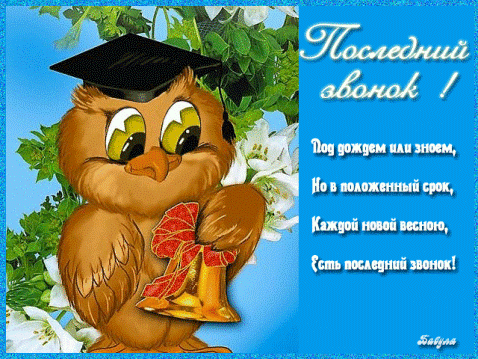 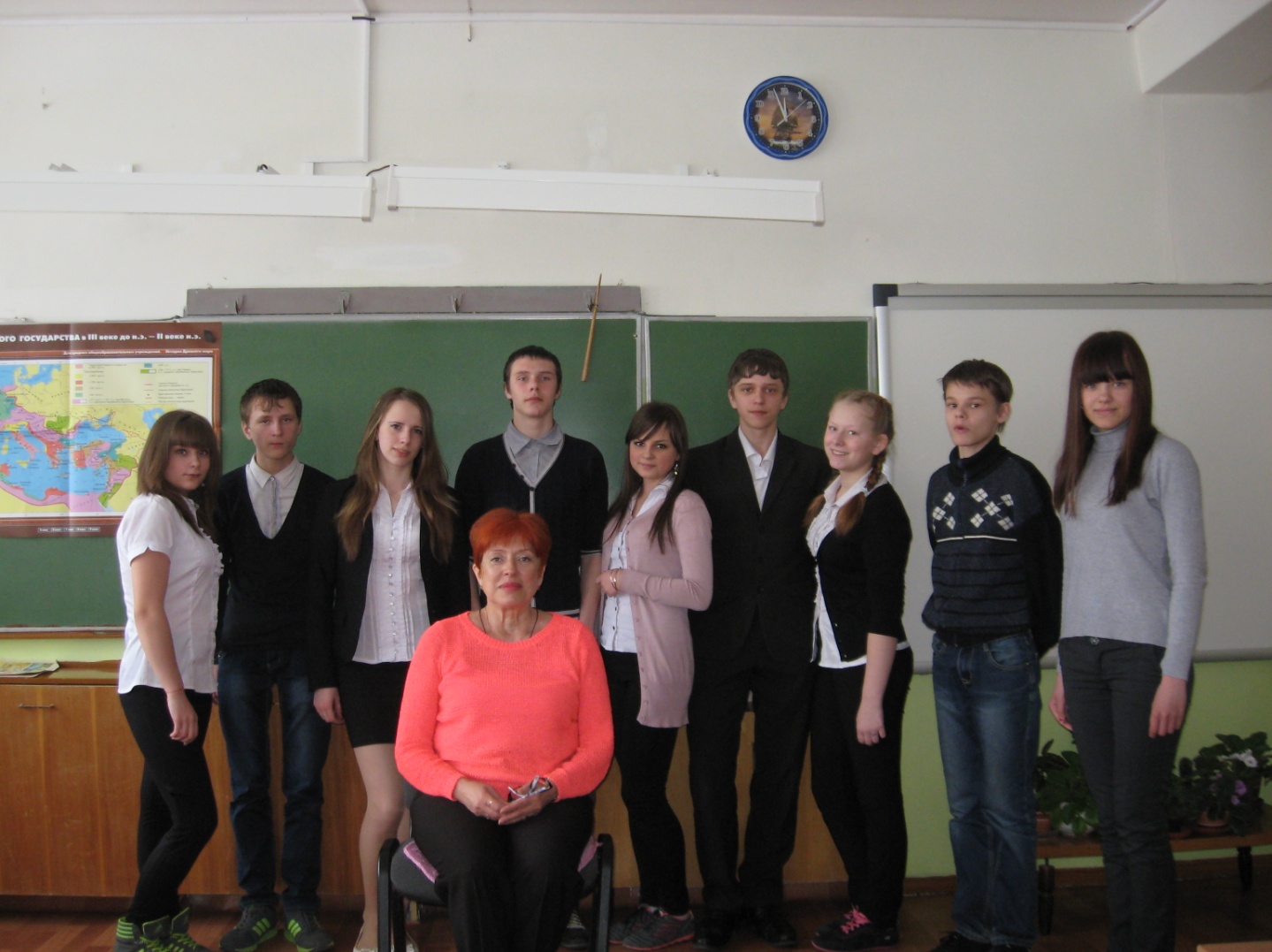 И вот класс последний, финальный урок,Нас всех разлучает прощальный звонок.Открылась дорога из школы прямая,Идти по ней честно я вам пожелаю.На крыльях мечты вы уноситесь вдаль,Назад не вернуться, как ни было б жаль.Со школой расстанетесь вы навсегда,И все же мы ждем – заходите сюда.Придите и вспомните школьное детство,Ту цель, что хотели достичь с малолетства,Мечту загадайте и вновь, как сейчас,Смелее вперед – в добрый путь, в добрый час!Не забываю вас, всегда помню о вас, люблю вас.Ваша первая учительница Елена НиколаевнаМаринина Е.Н.4 классКажется, совсем недавно вы пришли ко мне в первый класс. Маленькие, любознательные. И вот 4 года позади. Очень грустно мне расставаться с вами. Вы пойдете в среднюю школу, а я останусь в начальной. И ко мне вновь придут смешные первоклашки, которых я буду сравнивать с вами. Я буду вспоминать вас, своих озорных, непоседливых, немного крикливых, но, в общем-то, ласковых и добрых учеников. Многому вы научились за 4 года. А еще и петь, и танцевать – сколько раз вы выступали на разных сценах!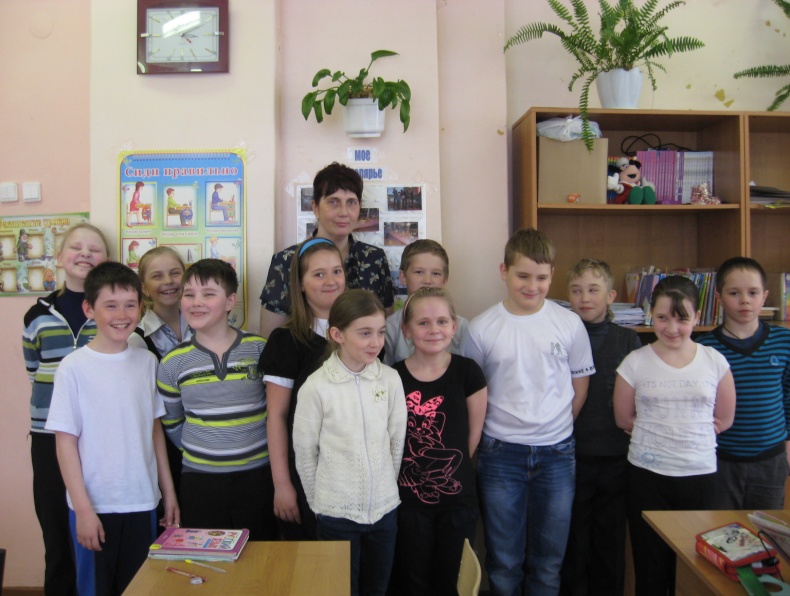 Вы будете учиться в 5, 6, 7 и т.д. классах, а я буду тревожиться о вас. И очень буду ждать в гости.Пройдут года, ты станешь взрослымИ часто будешь вспоминать,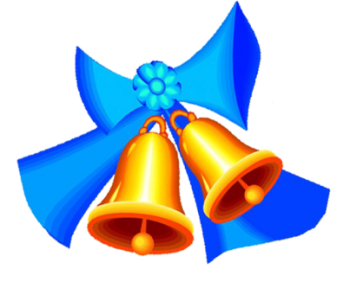 Как было хорошо и простоПо школе вместе нам шагать.Как приучался ты к трудуИ пел на празднике веселомБудь счастлив, дорогой мой друг,Этап твой следующий – средняя школа!Учитель 4 класса Леднева Татьяна ВалерьевнаНужна ли группа продленного дня ученикам 5 – 9 класса 2014 – 2015 учебного года14 апреля состоялось это анкетирование. Практика занятий с детьми начальной школы после уроков Калининой Е.П. показала, что уровень выполнения домашнего задания учениками значительно повысился. Учитель 3 класса Шишлянникова С.В. считает, что те дети, которые посещают группу продленного дня, приходят на уроки хорошо подготовленными. А учитель 4 класса Леднева Т.В. сравнила продленку  « с глотком свежего воздуха», т.к. родители не оказывают должного контроля и помощи детям при подготовке домашних заданий. Судя по результатам анкетирования, ученики 5 – 9 классов заинтересованы в создании группы продленного дня.Даша Савельева- Поздравляю всех девятиклассников! Желаю, чтобы вы были здоровы  и хорошо учились! Ксюше Кикас желаю большого счастья!!!Полина Гранкина- Поздравляю своего брата Максима с окончанием 9 класса! Я буду тобой гордиться, если ты бросишь курить!Влад Миронов- Женя, желаю тебе быть здоровым, сильным и храбрым!!!Кира Попович- Поздравляю девятиклассников с Последним звонком! Женя, теперь ты будешь учиться в институте целых 5 лет. Желаю учиться только на «5»!!! Ксюша Кикас, поздравляю тебя с праздником! Я думаю, ты очень рада!Артем Кравцов- Женя, ты хорошо учился в школе, а сейчас пойдешь в институт. Желаю тебе хорошо сдавать зачёты! Всем девятиклассникам желаю удачи!Валера Чехута- Женя, поздравляю тебя с праздником! Я тебя очень люблю! Желаю тебе удачи, чтобы ты был здоровым и сильным!Дима Шпачков- Поздравляю наших девятиклассников! Женя, желаю тебе  хорошо учиться и поступить в институт!Класс Всего учениковУчаствовали в анкетированииМне нужна продленкаНе нужна5121210268734755418641394431всеговсего322113